MYcÖRvZš¿x evsjv‡`k miKvi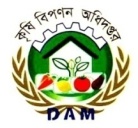 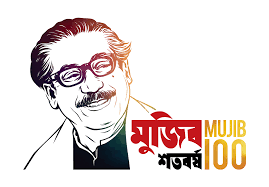 wmwbqi K…wl wecYb Kg©KZ©vi Kvh©vjqK…wl wecYb Awa`ßiAvKeikvn,PÆMÖvg-4207|¯§viK bs-12.02.1500.301.02.001.20-115                                                                                                                        ZvwiLt-26/01/2021 |eivei,gnvcwiPvjK,K…wl wecYb Awa`ßi,XvKv    `„wó AvKl©Y t mnKvix cwiPvjK(evRvi Z_¨),K…wl wecYb Avwa`ßi, XvKv|                 PÆMÖvg wefvMxq m`i evRv‡ii Rvbyqvix/2021 4_© mßvnv‡šÍ (26/01/2021) wbZ¨ cÖ‡qvRbxq †fvM¨c‡Y¨i mvßvwnK,gvwmK I evrmwiK LyPiv Mo evRvi `‡ii Zzjbvg~jK weeiYx (evRvi`i cÖwZ †KwR/wjUvi,UvKvq)| ch©v‡jvPbv t Dc‡ivwjøwLZ Z_¨ ch©v‡jvPbv K‡i †`Lv hvq,PjwZ mßv‡n PÆMÖvg gnvbMixi evRv‡i Pvj-miæ-bvwRi,wgwb‡KU,gvSvix I †gvUv,AvUv-c¨v‡KU I †Lvjv,Wvj-gïi-‡`kx I Avg`vbxK…Z,‡Lmvix,gyM,‡Qvjv-KjvB,‡Zj-mqvweb I cvg,wcuqvR-Avg`vbxK…Z,imyb-‡`kx I Avg`vbxK…Z,ïKbvgwiP-‡`kx I Avg`vbxK…Z,KvuPvgwiP,gvQ-iæB-‡`kx I Avg`vbxK…Z,KvZj-‡`kx I Avg`vbxK…Z,Bwjk,‡gviM/gyiwM-‡`kx I dvg©,wWg-‡`kx I dvg©,wPwb,jeY,KvPv‡cu‡c,wgwóKzgov Ges cUj Gi g~j¨ †gvUvgywU w¯’wZkxj Av‡Q| ZvQvov Ab¨vb¨ cb¨mg~‡ni g~j¨ wKQzUv  n«vm ev e„w× †c‡q‡Q|g~j¨ e„w×cÖvß D‡jøL‡hvM¨ cY¨ mg~n t MZ mßv‡ni Zzjbvq PjwZ ‡gviM/gyiwM-KK& Gi gyj¨ cÖwZ †KwR‡Z 10.00 UvKv e„w× †c‡q‡Q|g~j¨ n«vmcÖvß D‡jøL‡hvM¨ cY¨ mg~n t MZ mßv‡ni Zzjbvq PjwZ mßv‡n wcuqvR-‡`kx,Av`v-Avg`vbxK…Z,Avjy I †e¸b Gi gyj¨ cÖwZ †KwR‡Z h_vµ‡g 5.00,5.00,6.00 I 5.00 UvKv  n«vm †c‡q‡Q|mieivn cwiw¯’wZ t  PÆMÖvg gnvbMixi evRv‡i mKj cÖKvi c‡Y¨i mieivn I gRy` cwiw¯’wZ †gvUvgywU ¯^vfvweK Av‡Q|g~j¨ n«vm/e„w×i KviY t PjwZ mßv‡n mieivn n«vm I cvBKvix g~j¨ e„w×‡Z ‡gviM/gyiwM-KK Gi gyj¨ e„w× †c‡q‡Q | Aciw`‡K PjwZ mßv‡n mieivn e„w×‡Z wcuqvR-‡`kx,Av`v-Avg`vbxK…Z,Avjy I †e¸b Gi gyj¨ n«vm †c‡q‡Q|         (bvwmg dvinvbv wkixb)                                                                                               (‡gvt †mwjg wgqv)        Dc-cwiPvjK(Dc-mwPe)                                                                                            ‡Rjv evRvi Kg©KZ©v        K…wl wecYb Awa`ßi                                                                                                         PÆMÖvg|                                                                                                                                                                                                                                                                                                                                                                                                                              PÆMÖvg wefvM,PÆMÖvg|         µt bsc‡b¨i bvgcwigvcPÆMÖvgPÆMÖvgPÆMÖvgPÆMÖvgPÆMÖvgPÆMÖvgPÆMÖvgµt bsc‡b¨i bvgcwigvcmßvnv‡šÍievRvi `i26/01/21MZ mßv‡nievRvi `i19/01/21kZKiv n«vm/e„w×i(-/+)MZ gv‡mi evRvi`i29/12/20kZKiv n«vm/e„w×i(-/+)MZ eQ‡ii evRvi`i28/01/20kZKivn«vm/e„w×i(-/+)1Pvj-miæ bvwRicÖwZ †KwR65.0065.000.0065.000.0061.006.562Pvj-(miæ wgwb‡KU),,60.0060.000.0061.00-1.6450.0020.003Pvj-(gvSvix),,52.0052.000.0053.00-1.8939.0033.334Pvj-(‡gvUv) ÕÕ43.0043.000.0046.00-6.5231.0038.715AvUv-(c¨v‡KU),,33.0033.000.0033.000.0033.000.006AvUv-(‡Lvjv),,29.0029.000.0029.000.0027.505.457Wvj-gïi(†`kx),,112.50112.500.00112.500.00112.500.008Wvj-gmyi-(Avgt/‡`kx),,80.0080.000.0080.000.0070.0014.289Wvj-‡Lmvix,,62.5062.500.0062.500.0072.50-13.7910Wvj gyM,, 127.50 127.500.00127.500.00125.002.0011‡Qvjv-KjvB,,72.5072.500.0067.507.4172.500.0012‡Zj-mqvweb(†Lvjv)cÖwZ wjUvi113.00113.000.00101.0011.8891.0024.1713†Zj cvg(‡Lvjv),,103.50103.500.0093.5010.6983.0024.70	14gmjvt wcqvR(‡`kx)cÖwZ †KwR37.5042.50-11.7652.50-28.5795.00-60.5315,, wcqvR-(Avgt/‡`kx),,32.5032.500.0035.00-7.1470.00-53.5716imybt †`kx,,105.00105.000.00105.000.00155.00-32.2617imyb (Avgt/‡`kx),,105.00105.000.0090.0016.67145.00-27.5918Av`v-(Avgt/‡`kx),,75.0080.00-6.2585.00-11.76145.00-48.2719ïKbvgwiP-‡`kx,,210.00210.000.00210.000.00225.00-6.6720ïKbvgwiP-Avgt/‡`kx,,235.00235.000.00235.000.00250.00-6.0021KvuPvgwiPcÖwZ †KwR70.0070.000.00     85.00-17.6555.0027.2722gvQ-iæB-(‡`kx 1-2 †KwR),,260.00260.000.00260.000.00270.00-3.7023,, iæB-(Avgt/‡`kx 2-3 †KwR),,230.00230.000.00230.000.00265.00-13.2124,, KvZj-(‡`kx 1-2 †KwR),,280.00280.000.00280.000.00290.00-3.4525,, KvZj Avgt/‡`kx2-3‡KwR,,375.00375.000.00375.000.00380.00-1.3126,, Bwjk(400-800MÖvg),,650.00650.000.00650.000.00750.00-13.3327†gviM-gyiwM-(‡`kx),,335.00335.000.00380.00-11.84390.00-14.1028‡gviM/gyiwM-(KK&/‡mvt),,205.00195.005.13195.005.13225.00-8.8929‡gviM-gyiwM-dvg©(eªqjvi),,122.50122.500.00122.500.00117.504.2530wWg gyiwM-(‡`kx)4wU49.0049.000.0051.00-3.9249.000.0031,,    gyiwM-(dvg©),,28.5028.500.0029.00-1.7231.00-8.0632wPwbcÖwZ †KwR64.5064.500.0063.002.3863.002.3833jeY (c¨v‡KU),,30.0030.000.0030.000.0030.000.0034mwâ t Avjy,,18.0024.00-25.0034.50-47.8324.00-25.0035,,     †e¸b,,30.0035.00-14.2835.00-14.2830.000.0036,,    KvPv‡cu‡c,,27.5027.500.0032.50-15.3827.500.0037,,    wgwóKzgov,,27.5027.500.0027.500.0027.500.0038,,    cUj,,95.0095.000.0052.50 80.95--